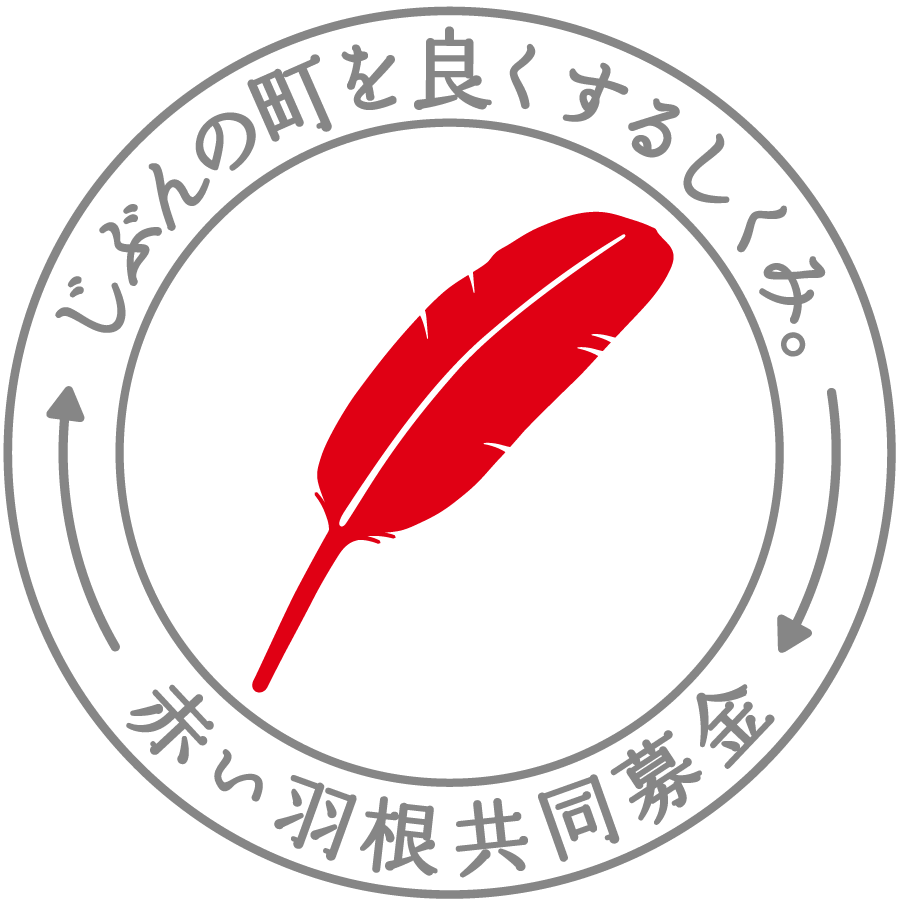 （様式２）共同募金助成変更承認申請書令和　　　年　　月　　日社会福祉法人和歌山県共同募金会会長　様令和4年3月31日付和共募第432号で助成決定のあった事業について、下記のとおり変更したいので申請します。　記＜添付書類＞書類はA4サイズに揃え順番に綴って下さい。１　助成金決定後に徴した見積書（入札書）のコピー　　※2社以上添付２　施設整備の場合：変更前後の図面　　備品等購入、車両購入の場合：変更後の製品カタログ３　その他本会が必要と認めるもの法人（又は団体）の名称代表者の職名及び氏名法人所在地・電話〒法人設立年月日　　　年　　月　　　日　設立施設名・施設長名施設名・施設長名施設の種類施設所在地施設所在地〒〒〒申請事業名申請事業名変更理由変更理由　　　変更内訳　　　変更内訳変更前変更後変更後事業概要事業概要資金計画資金計画財源内訳共同募金助成金　　　　　　　　　　　　　　　円　　　　　　　　　　　　　　　　　円　　　　　　　　　　　　　　　　　円財源内訳自己資金　　　　　　　　　　　　　　　円　　　　　　　　　　　　　　　　　円　　　　　　　　　　　　　　　　　円財源内訳利用者負担　　　　　　　　　　　　　　　円　　　　　　　　　　　　　　　　　円　　　　　　　　　　　　　　　　　円財源内訳その他　　　　　　　　　　　　　　　円　　　　　　　　　　　　　　　　　円　　　　　　　　　　　　　　　　　円財源内訳合　計　　　　　　　　　　　　　　　円　　　　　　　　　　　　　　　　　円　　　　　　　　　　　　　　　　　円事務担当者事務担当者職名及び氏名電話・Eメール